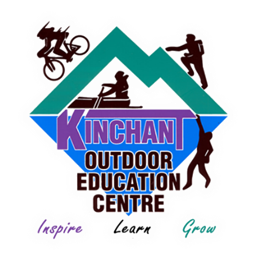 Kinchant Dam Outdoor Education Centre Kinchant Dam Outdoor Education Centre Kinchant Dam Outdoor Education Centre Kinchant Dam Outdoor Education Centre   Activity Overview Years F-2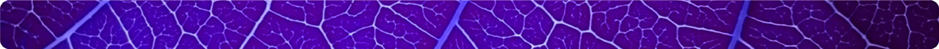   Activity Overview Years F-2  Activity Overview Years F-2  Activity Overview Years F-2  Activity Overview Years F-2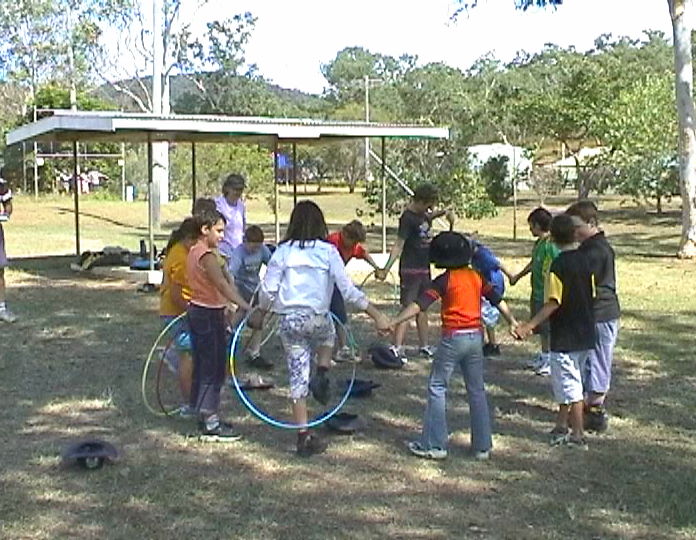 Activity Objective (Aim):  Students will participate in adventure games to strengthen their understanding of the core focus objectives that align with the school’s chosen program.Program Core Focus ObjectivesActivity Objective (Aim):  Students will participate in adventure games to strengthen their understanding of the core focus objectives that align with the school’s chosen program.Program Core Focus ObjectivesActivity Objective (Aim):  Students will participate in adventure games to strengthen their understanding of the core focus objectives that align with the school’s chosen program.Program Core Focus ObjectivesActivity Objective (Aim):  Students will participate in adventure games to strengthen their understanding of the core focus objectives that align with the school’s chosen program.Program Core Focus ObjectivesActivity Objective (Aim):  Students will participate in adventure games to strengthen their understanding of the core focus objectives that align with the school’s chosen program.Program Core Focus ObjectivesTeam WorkCooperationNegotiatingDecision MakingParticipationTeam Roles and ResponsibilitiesGoal SettingReflectingRespectAccepting DiversityCommunicationActive ListeningSpeaking ClearlyTeam WorkCooperationNegotiatingDecision MakingParticipationTeam Roles and ResponsibilitiesGoal SettingReflectingRespectAccepting DiversityCommunicationActive ListeningSpeaking ClearlyTeam WorkCooperationNegotiatingDecision MakingParticipationTeam Roles and ResponsibilitiesGoal SettingReflectingRespectAccepting DiversityCommunicationActive ListeningSpeaking ClearlyResilienceSelf ControlAvoid FrustrationControl their emotions appropriatelyPut off small short term gains to achieve greater long term goals OptimismLook at the bright sideHave a positive outlook Have a sense of self-belief and remind themselves of the things they can do Adaptable Think aheadDon’t blame othersSeek opportunities from failurePerseverance Give new tasks a go Overcome obstacles ResilienceSelf ControlAvoid FrustrationControl their emotions appropriatelyPut off small short term gains to achieve greater long term goals OptimismLook at the bright sideHave a positive outlook Have a sense of self-belief and remind themselves of the things they can do Adaptable Think aheadDon’t blame othersSeek opportunities from failurePerseverance Give new tasks a go Overcome obstacles Evidence of Learning:Evidence of Learning:Evidence of Learning:Evidence of Learning:Evidence of Learning:Team WorkStudents canAnalyse the problemPlan a solutionImplement solutions Negotiate their personal limitsMake informed personal decisionsReflect on their personal experienceSet roles and responsibilities within their teamSet goals to achieve greater personal targetsKnow their roles and responsibilities within the teamBuild trust amongst their group to ensure both physical and emotional safetyAccept that different group members have different limitationsDemonstrate purposeful listeningCommunicate effectively with team membersTeam WorkStudents canAnalyse the problemPlan a solutionImplement solutions Negotiate their personal limitsMake informed personal decisionsReflect on their personal experienceSet roles and responsibilities within their teamSet goals to achieve greater personal targetsKnow their roles and responsibilities within the teamBuild trust amongst their group to ensure both physical and emotional safetyAccept that different group members have different limitationsDemonstrate purposeful listeningCommunicate effectively with team membersTeam WorkStudents canAnalyse the problemPlan a solutionImplement solutions Negotiate their personal limitsMake informed personal decisionsReflect on their personal experienceSet roles and responsibilities within their teamSet goals to achieve greater personal targetsKnow their roles and responsibilities within the teamBuild trust amongst their group to ensure both physical and emotional safetyAccept that different group members have different limitationsDemonstrate purposeful listeningCommunicate effectively with team membersResilienceStudents canIdentify situations that lead to stress Identify appropriate strategies to manage stress and regulate behaviourImplement appropriate strategies to manage stress and moderate emotions Understand the difference between appropriate and inappropriate emotions Understand the impact of their emotional responses on others Demonstrate appropriate emotions Identify situations where emotions can negatively impact on your actions Look at situations holistically Identify opportunities for goal settingUnderstand possible outcomesIdentify personal strengths and challenges Make realistic assessments of personal strengths and abilities Set goals appropriately taking into account timelines, abilities and possible setbacks Reflect on personal strengths and achievements when assessing whether goals were met  Differentiate between long and short term goals Identify benefits of achieving goals Identify the positive in a given situation Perceive negative situations as opportunities  for growthReflect on smaller achievements rather than whether or not overall success was achieved Share achievements with othersUse positive language to describe challengesIdentify their own strengths Seek opportunities to develop strengthsUse positive self-talkSet goals for personal learning Use a growth mindset Use prior knowledge to express possible solutions Determine what they want to plan forIdentify previously learnt skills that could be used to reach a solution Identify and describe factors and strategies that assist in their learning Describe factors that contribute to positive relationshipsIdentify and explain factors that influence effective communication Describe characteristics of cooperative behaviourIdentify evidence of positive behaviour in group activities Assess the extent to which individual roles and responsibilities enhance group cohesion and the achievement of personal and group objectives Assess individual and group decision making processesResilienceStudents canIdentify situations that lead to stress Identify appropriate strategies to manage stress and regulate behaviourImplement appropriate strategies to manage stress and moderate emotions Understand the difference between appropriate and inappropriate emotions Understand the impact of their emotional responses on others Demonstrate appropriate emotions Identify situations where emotions can negatively impact on your actions Look at situations holistically Identify opportunities for goal settingUnderstand possible outcomesIdentify personal strengths and challenges Make realistic assessments of personal strengths and abilities Set goals appropriately taking into account timelines, abilities and possible setbacks Reflect on personal strengths and achievements when assessing whether goals were met  Differentiate between long and short term goals Identify benefits of achieving goals Identify the positive in a given situation Perceive negative situations as opportunities  for growthReflect on smaller achievements rather than whether or not overall success was achieved Share achievements with othersUse positive language to describe challengesIdentify their own strengths Seek opportunities to develop strengthsUse positive self-talkSet goals for personal learning Use a growth mindset Use prior knowledge to express possible solutions Determine what they want to plan forIdentify previously learnt skills that could be used to reach a solution Identify and describe factors and strategies that assist in their learning Describe factors that contribute to positive relationshipsIdentify and explain factors that influence effective communication Describe characteristics of cooperative behaviourIdentify evidence of positive behaviour in group activities Assess the extent to which individual roles and responsibilities enhance group cohesion and the achievement of personal and group objectives Assess individual and group decision making processesCurriculum Links:		          Teamwork and ResilienceCurriculum Links:		          Teamwork and ResilienceCurriculum Links:		          Teamwork and ResilienceCurriculum Links:		          Teamwork and ResilienceCurriculum Links:		          Teamwork and ResilienceHPEHPEDesign and TechnologyDesign and TechnologyMathematicsIdentify people and demonstrate protective behaviours and other actions that help keep themselves safe and healthy (ACPPS003)Identify actions that promote health, safety and wellbeing(ACPPS006)Practise personal and social skills to interact positively with others (ACPPS004)Participate in play that promotes engagement with outdoor settings and the natural environment (ACPPS007)Practise fundamental movement skills and movement sequences using different body parts (ACPMP008)Participate in games with and without equipment (ACPMP009)Cooperate with others when participating in physical activities (ACPMP012)Test possible solutions to movement challenges through trial and error (ACPMP013)Follow rules when participating in physical activities (ACPMP014)Describe their own strengths and achievements and those of others, and identify how these contribute to personal identities (ACPPS015)Identify and practise emotional responses that account for own and others’ feelings (ACPPS020)Perform fundamental movement skills in a variety of movement sequences and situations (ACPMP025)Recognise situations and opportunities to promote health, safety and wellbeing (ACPPS018)Create and participate in games with and without equipment (ACPMP027)Propose a range of alternatives and test their effectiveness when solving movement challenges (ACPMP031)Identify rules and fair play when participating in physical activities (ACPMP032)Describe ways to include others to make them feel they belong (ACPPS019)Recognise similarities and differences in individuals and groups, and explore how these are celebrated and respected (ACPPS024)Discuss the body’s reactions to participating in physical activities (ACPMP028)Use strategies to work in group situations when participating in physical activities (ACPMP030)Identify people and demonstrate protective behaviours and other actions that help keep themselves safe and healthy (ACPPS003)Identify actions that promote health, safety and wellbeing(ACPPS006)Practise personal and social skills to interact positively with others (ACPPS004)Participate in play that promotes engagement with outdoor settings and the natural environment (ACPPS007)Practise fundamental movement skills and movement sequences using different body parts (ACPMP008)Participate in games with and without equipment (ACPMP009)Cooperate with others when participating in physical activities (ACPMP012)Test possible solutions to movement challenges through trial and error (ACPMP013)Follow rules when participating in physical activities (ACPMP014)Describe their own strengths and achievements and those of others, and identify how these contribute to personal identities (ACPPS015)Identify and practise emotional responses that account for own and others’ feelings (ACPPS020)Perform fundamental movement skills in a variety of movement sequences and situations (ACPMP025)Recognise situations and opportunities to promote health, safety and wellbeing (ACPPS018)Create and participate in games with and without equipment (ACPMP027)Propose a range of alternatives and test their effectiveness when solving movement challenges (ACPMP031)Identify rules and fair play when participating in physical activities (ACPMP032)Describe ways to include others to make them feel they belong (ACPPS019)Recognise similarities and differences in individuals and groups, and explore how these are celebrated and respected (ACPPS024)Discuss the body’s reactions to participating in physical activities (ACPMP028)Use strategies to work in group situations when participating in physical activities (ACPMP030)Use personal preferences to evaluate the success of design ideas, processes and solutions including their care for environment (ACTDEP008)Sequence steps for making designed solutions and working collaboratively (ACTDEP009)Use personal preferences to evaluate the success of design ideas, processes and solutions including their care for environment (ACTDEP008)Sequence steps for making designed solutions and working collaboratively (ACTDEP009)Sort and classify familiar objects and explain the basis for these classifications. Copy, continue and create patterns with objects and drawings(ACMNA005)Use direct and indirect comparisons to decide which is longer, heavier or holds more, and explain reasoning in everyday language (ACMMG006)Identify outcomes of familiar events involving chance and describe them using everyday language such as ‘will happen’, ‘won’t happen’ or ‘might happen’ (ACMSP024)Investigate the effect of one-step slides and flips with and without digital technologies (ACMMG045)General CapabilitiesGeneral CapabilitiesGeneral CapabilitiesGeneral CapabilitiesGeneral CapabilitiesPersonal and Social Capability 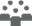 Personal and Social Capability Personal and Social Capability Critical and Creative Thinking 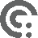 Critical and Creative Thinking Appreciate diverse perspectives Understand relationships Self-managementWork independently and show initiative Develop self-discipline and set goals Become confident, resilient and adaptable Express emotions appropriately Social managementMake decisions Work collaborativelyNegotiate and resolve conflict Understand relationships Self-awarenessRecognise personal qualities and achievements Understand themselves as learners Develop reflective practiceRecognise emotions Social awarenessAppreciate diverse perspectivesUnderstand relationshipsAppreciate diverse perspectivesAppreciate diverse perspectives Understand relationships Self-managementWork independently and show initiative Develop self-discipline and set goals Become confident, resilient and adaptable Express emotions appropriately Social managementMake decisions Work collaborativelyNegotiate and resolve conflict Understand relationships Self-awarenessRecognise personal qualities and achievements Understand themselves as learners Develop reflective practiceRecognise emotions Social awarenessAppreciate diverse perspectivesUnderstand relationshipsAppreciate diverse perspectivesAppreciate diverse perspectives Understand relationships Self-managementWork independently and show initiative Develop self-discipline and set goals Become confident, resilient and adaptable Express emotions appropriately Social managementMake decisions Work collaborativelyNegotiate and resolve conflict Understand relationships Self-awarenessRecognise personal qualities and achievements Understand themselves as learners Develop reflective practiceRecognise emotions Social awarenessAppreciate diverse perspectivesUnderstand relationshipsAppreciate diverse perspectivesInquiring – identifying, exploring and organising information and ideasIdentify and clarify information and ideas Organise and process information Pose questions Generating ideas, possibilities and actionsSeek solutions and put ideas into action Consider alternatives Imagine possibilities and connect ideas Evaluate procedures and outcomesReflecting on thinking and processesTransfer knowledge into new contexts Reflect on processes Think about thinking (metacognition) Analysing, synthesising and evaluating reasoning and proceduresApply logic and reasoning Draw conclusions and design a course of actionInquiring – identifying, exploring and organising information and ideasIdentify and clarify information and ideas Organise and process information Pose questions Generating ideas, possibilities and actionsSeek solutions and put ideas into action Consider alternatives Imagine possibilities and connect ideas Evaluate procedures and outcomesReflecting on thinking and processesTransfer knowledge into new contexts Reflect on processes Think about thinking (metacognition) Analysing, synthesising and evaluating reasoning and proceduresApply logic and reasoning Draw conclusions and design a course of action